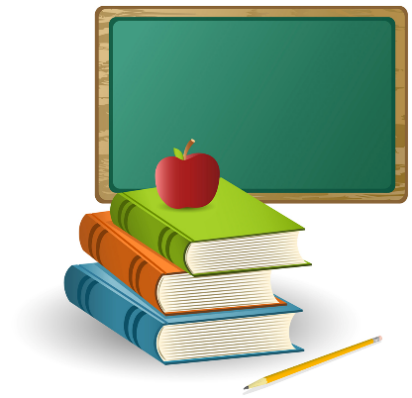 MAKATON SIGNSWeek 1Week 2Week 3Week 4Week 5Week 6MAKATON SIGNSBath  shower  Bed  Bus  Car   Chair  Come  Eat  Food  Give to  Get up  Climb  Here  Home  House  There  Ball  bird  Look  Sleep  Stand  Wash  Big  Small  Book  Boy  Bricks  Cat  Cup  Doll  Girl  Bread  Butter  Egg  Jam  Juice  Milk  